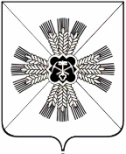 КЕМЕРОВСКАЯ ОБЛАСТЬПРОМЫШЛЕННОВСКИЙ МУНИЦИПАЛЬНЫЙ РАЙОНСОВЕТ НАРОДНЫХ ДЕПУТАТОВПРОМЫШЛЕННОВСКОГО МУНИЦИПАЛЬНОГО РАЙОНА5-созыв, 6-е заседаниеРЕШЕНИЕот 19.12.2013г. 32О принятии осуществления части полномочий органами местного самоуправления Промышленновского муниципального района на 2014 год(утратило силу согласно разделу 5 соглашения настоящего решения)Руководствуясь ч.4 ст.15 Федерального закона от 06.10.2003 № 131-ФЗ «Об общих принципах организации местного самоуправления в Российской Федерации», Бюджетным кодексом Российской Федерации, Уставом Промышленновского муниципального района, рассмотрев решения представительных органов сельских поселений и Промышленновского городского поселения, входящих в состав Промышленновского муниципального района «О передаче осуществления части полномочий органам местного самоуправления Промышленновского муниципального района на 2014 год», Совет народных депутатов Промышленновского муниципального районаРЕШИЛ:1. Принять от Вагановского сельского поселения, Калинкинского сельского поселения, Лебедевского сельского поселения, Окуневского сельского поселения, Падунского сельского поселения, Пушкинского сельского поселения, Тарабаринского сельского поселения, Тарасовского сельского поселения, Титовского сельского поселения осуществления органами местного самоуправления Промышленновского муниципального района части своих полномочий согласно приложению 1.2. Принять от Плотниковского сельского поселения, Промышленновского городского поселения осуществления органами местного самоуправления Промышленновского муниципального района части своих полномочий согласно приложению 2.3. Администрации Промышленновского муниципального района заключить с администрациями сельских поселений и Промышленновским городским поселением, на срок с 01.01.2014 по 31.12.2014, соглашения о передаче осуществления части своих полномочий согласно пунктов 1, 2 данного решения.4. Утвердить форму соглашения о передаче администрациями поселений осуществления части своих полномочий администрации Промышленновского муниципального района согласно приложению 3.5. Настоящее решение вступает в силу со дня подписания.6. Контроль за исполнением настоящего решения возложить на комиссию по местному самоуправлению и правоохранительной деятельности (Г.В. Устимова).Председатель Совета народных депутатов Промышленновского муниципального районаВ.А. Еремеев Глава Промышленновскогомуниципального районаА.И. ШмидтПриложение 1 к решениюСовета народных депутатовПромышленновского муниципального районаот 19.12.2013г. 32ПЕРЕЧЕНЬ ПОЛНОМОЧИЙ, ПЕРЕДАВАЕМЫХ ОРГАНАМ МЕСТНОГО САМОУПРАВЛЕНИЯ ПРОМЫШЛЕННОВСКОГО МУНИЦИПАЛЬНОГО РАЙОНА1. Владение, пользование и распоряжение имуществом, находящимся в муниципальной собственности поселения, в части:1.1. Выдача необходимых справок об участии граждан в приватизации жилых помещений.2. Обеспечение проживающих в поселении и нуждающихся в жилых помещениях малоимущих граждан жилыми помещениями, организация строительства и содержания муниципального жилищного фонда, создание условий для жилищного строительства, осуществление муниципального жилищного контроля, а также иных полномочий органов местного самоуправления в соответствии с жилищным законодательством, в части:2.1. Разработка, утверждение и реализация муниципальных программ в жилищной сфере.2.2. Предоставления гражданам жилых помещений по договорам социального найма или договорам найма жилых помещений муниципального жилищного фонда.2.3. Организация оценки жилых помещений на предмет их пригодности для проживания.2.4. Принятия в установленном порядке решений о переводе жилых помещений в нежилые помещения и нежилых помещений в жилые помещения; согласования переустройства и перепланировки жилых помещений. 3. Утверждение генеральных планов поселения, правил землепользования и застройки, утверждение подготовленной на основе генеральных планов поселения документации по планировке территории, выдача разрешений на строительство (за исключением случаев, предусмотренных Градостроительным кодексом Российской Федерации, иными федеральными законами), разрешений на ввод объектов в эксплуатацию при осуществлении строительства, реконструкции объектов капитального строительства, расположенных на территории поселения, утверждение местных нормативов градостроительного проектирования поселений, резервирование земель и изъятие, в том числе путем выкупа, земельных участков в границах поселения для муниципальных нужд, осуществление муниципального земельного контроля за использованием земель поселения, осуществление в случаях, предусмотренных Градостроительным кодексом Российской Федерации, осмотров зданий, сооружений и выдача рекомендаций об устранении выявленных в ходе таких осмотров нарушений, в части:3.1. Выдачи разрешения на строительство (реконструкцию, капитальный ремонт, перепланировку) объекта капитального строительства в поселении и предоставлении земельного участка под строительство.3.2. Организации комиссии по выбору земельного участка для проектирования и строительства объекта, оформления работы комиссии актом выбора земельного участка.3.3. Подготовки градостроительного плана на земельный участок.3.4. Обеспечения проверки наличия и правильности оформления документации, осмотра объекта капитального строительства для принятия решения о выдаче заявителю разрешения на ввод объекта в эксплуатацию (кроме индивидуального жилищного строительства).3.5. Выдачи разрешения, установленного Правительством РФ образца, на ввод объекта в эксплуатацию, являющего основанием для постановки на государственный учет (в учреждении юстиции) построенного объекта капитального строительства.3.6. Осуществление в случаях, предусмотренных Градостроительным кодексом Российской Федерации, осмотров зданий, сооружений и выдача рекомендаций об устранении выявленных в ходе таких осмотров нарушений.Приложение 2к решению Совета народных депутатовПромышленновского муниципального районаот 19.12.2013г. 32ПЕРЕЧЕНЬ ПОЛНОМОЧИЙ, ПЕРЕДАВАЕМЫХ ОРГАНАМ МЕСТНОГО САМОУПРАВЛЕНИЯ ПРОМЫШЛЕННОВСКОГО МУНИЦИПАЛЬНОГО РАЙОНА1. Владение, пользование и распоряжение имуществом, находящимся в муниципальной собственности поселения, в части:1.1. Подготовка договоров приватизации жилых помещений, документов, необходимых для государственной регистрации права и перехода права.1.2. Выдача необходимых справок об участии граждан в приватизации жилых помещений.2. Обеспечение проживающих в поселении и нуждающихся в жилых помещениях малоимущих граждан жилыми помещениями, организация строительства и содержания муниципального жилищного фонда, создание условий для жилищного строительства, осуществление муниципального жилищного контроля, а также иных полномочий органов местного самоуправления в соответствии с жилищным законодательством, в части:2.1. Организация строительства муниципального жилищного фонда.2.2. Разработка, утверждение и реализация муниципальных программ в жилищной сфере.2.3. Предоставления гражданам жилых помещений по договорам социального найма или договорам найма жилых помещений муниципального жилищного фонда.2.4. Организация оценки жилых помещений на предмет их пригодности для проживания.2.5. Принятия в установленном порядке решений о переводе жилых помещений в нежилые помещения и нежилых помещений в жилые помещения; согласования переустройства и перепланировки жилых помещений. 3. Утверждение генеральных планов поселения, правил землепользования и застройки, утверждение подготовленной на основе генеральных планов поселения документации по планировке территории, выдача разрешений на строительство (за исключением случаев, предусмотренных Градостроительным кодексом Российской Федерации, иными федеральными законами), разрешений на ввод объектов в эксплуатацию при осуществлении строительства, реконструкции объектов капитального строительства, расположенных на территории поселения, утверждение местных нормативов градостроительного проектирования поселений, резервирование земель и изъятие, в том числе путем выкупа, земельных участков в границах поселения для муниципальных нужд, осуществление муниципального земельного контроля за использованием земель поселения, осуществление в случаях, предусмотренных Градостроительным кодексом Российской Федерации, осмотров зданий, сооружений и выдача рекомендаций об устранении выявленных в ходе таких осмотров нарушений, в части:3.1. Выдачи разрешения на строительство (реконструкцию, капитальный ремонт, перепланировку) объекта капитального строительства в поселении и предоставлении земельного участка под строительство.3.2. Организации комиссии по выбору земельного участка для проектирования и строительства объекта, оформления работы комиссии актом выбора земельного участка.3.3. Подготовки градостроительного плана на земельный участок.3.4. Обеспечения проверки наличия и правильности оформления документации, осмотра объекта капитального строительства для принятия решения о выдаче заявителю разрешения на ввод объекта в эксплуатацию (кроме индивидуального жилищного строительства).3.5. Выдачи разрешения, установленного Правительством РФ образца, на ввод объекта в эксплуатацию, являющего основанием для постановки на государственный учет (в учреждении юстиции) построенного объекта капитального строительства.3.6. Осуществление в случаях, предусмотренных Градостроительным кодексом Российской Федерации, осмотров зданий, сооружений и выдача рекомендаций об устранении выявленных в ходе таких осмотров нарушений.Приложение 3к решению Совета народных депутатовПромышленновского муниципального районаот 19.12.2013г. 32Соглашение о передаче Администрацией _____________ сельского поселения осуществления части своих полномочий Администрации Промышленновского муниципального районап. Промышленная «__» _________ 20___ года.Администрация _________ сельского поселения, именуемая в дальнейшем «Администрация поселения», в лице Главы ________ сельского поселения _________________, действующего на основании Устава, с одной стороны, и Администрация Промышленновского муниципального района, именуемая в дальнейшем «Администрация района», в лице Главы района Шмидта Алексея Ивановича, действующего на основании Устава, с другой стороны, на основании решения Совета народных депутатов __________ сельского поселения от «___» _______2014 года ____ «О передаче осуществления части полномочий органам местного самоуправления Промышленновского муниципального района на 2014 год», именуемые в дальнейшем «Стороны», заключили настоящее Соглашение о нижеследующем:1.ПРЕДМЕТ СОГЛАШЕНИЯ Руководствуясь п.4 ст.15 Федерального закона от 06.10.2003 131-ФЗ «Об общих принципах организации местного самоуправления в Российской Федерации»1.1.Администрация поселения передает, а Администрация района принимает к своему ведению осуществление следующих полномочия:________________________________________________________________________________2. ПРАВА И ОБЯЗАННОСТИ СТОРОНАдминистрация поселения:2.1.1.Обязуется передать в безвозмездное пользование имущество, необходимое для осуществления полномочий, указанных в п.1.1., настоящего Соглашения, в порядке установленном действующим законодательством. 2.1.2.Осуществляет ежемесячно передачу межбюджетных трансфертов, необходимых для осуществления переданных полномочий в разрезе целевых назначений; 2.1.3.Вправе осуществлять контроль за осуществлением Администрацией района полномочий, указанных в п.1.1. настоящего Соглашения, путем рассмотрения ежеквартальных отчетов Администрации района об осуществлении переданных ей полномочий, получения документов, связанных с осуществлением полномочий, указанных в п.1.1. настоящего Соглашения. Администрация района:Осуществляет полномочия, указанные в п.1.1. настоящего Соглашения, в соответствии с действующим законодательством и в пределах выделенных на эти цели материальных ресурсов и финансовых средств;2.2.2.Ежеквартально, до 10 числа месяца следующего за истекшим кварталом, предоставляет в Администрацию поселения отчет об осуществлении переданных ей полномочий.2.2.3. Предоставляет Администрации поселения на основании письменных запросов документы, связанные с осуществлением полномочий, указанных в п.1.1. настоящего Соглашения.2.2.4. Вправе дополнительно использовать собственные материальные ресурсы и финансовые средства для осуществления полномочий, указанных в п.1.1. настоящего Соглашения, в случаях и порядке, предусмотренных Уставом Промышленновского муниципального района.3.ПОРЯДОК ОПРЕДЕЛЕНИЯ ОБЪЕМАМЕЖБЮДЖЕТНЫХ ТРАНСФЕРТОВ.3.1. Формирование, перечисление и учет межбюджетных трансфертов, предоставляемых из бюджета муниципального образования _________ сельского поселения бюджету муниципального образования Промышленновский муниципальный района на реализацию полномочий, указанных в п.1.1. настоящего Соглашения, осуществляется в соответствии с бюджетным законодательством Российской Федерации.3.2. Размер межбюджетных трансфертов, представляемых из бюджета муниципального образования ________ сельского поселения в бюджет муниципального образования Промышленновский муниципальный района, определяется в соответствии с расчетом части затрат на содержание уполномоченных отделов Администрации района по отношению к численности ________ сельского поселения и утверждается решением Совета народных депутатов _______ сельского поселения «О бюджете _______ сельского поселения на 2014 год и плановый период 2015 и 2016 годы» по полномочию, указанному в п.1.1. настоящего Соглашения.4.ОТВЕТСТВЕННОСТЬ СТОРОН4.1.Администрация района несет ответственность в соответствии с действующим законодательством за осуществление полномочий, указанных в п.1.1. настоящего Соглашения, в пределах выделенных на эти цели материальных ресурсов и финансовых средств.4.2. Администрация поселения несет ответственность в соответствии с Бюджетным кодексом Российской Федерации за своевременное и полное выделение материальных и финансовых ресурсов на реализацию полномочий, указанных в п.1.1. настоящего Соглашения.4.3. Администрация района несет ответственность в соответствии с Бюджетным кодексом Российской Федерации за нецелевое использование средств, полученных из бюджета __________ сельского поселения на реализацию полномочий, указанных в п.1.1. настоящего Соглашения.4.4. Администрация поселения несет ответственность в соответствии с Бюджетным кодексом Российской Федерации за не перечисление, неполное перечисление либо несвоевременное перечисление средств в бюджет муниципального образования Промышленновский муниципальный район на реализацию полномочий, указанных в п.1.1. настоящего Соглашения.5.СРОК ДЕЙСТВИЯ И ПОРЯДОК ПРЕКРАЩЕНИЯ СОГЛАШЕНИЯ 5.1.Настоящее Соглашение вступает в силу с «1 » января 2014года и действует до «31» декабря 2014года. 5.2.Досрочное прекращение настоящего Соглашения возможно по инициативе любой из сторон при условии обоснования невозможности осуществления Администрацией района полномочий, указанных в п.1.1. настоящего Соглашения. Основание для досрочного прекращения настоящего Соглашения является соответствующее решение Совета народных депутатов __________ сельского поселения. Действие настоящего Соглашения прекращается в срок, установленный соответствующим решением Совета народных депутатов _________ сельского поселения В случае, если соответствующим решением не установлен конкретный срок прекращения осуществления Администрацией района полномочий, указанных в п.1.1. настоящего Соглашения, действие настоящего Соглашения прекращается с первого числа месяца, следующего за месяцем, в котором соответствующее решение Совета народных депутатов _______ сельского поселения вступило в силу.6.ПРОЧИЕ УСЛОВИЯ 6.1.Внесение изменений и дополнений в настоящее Соглашение возможно по инициативе любой из Сторон. Условием внесения изменений в п.1.1. настоящего Соглашения в части прекращения осуществления Администрацией района одного или нескольких полномочий является наличие обоснования невозможности осуществления Администрацией района данного или нескольких полномочий. Изменения и дополнения п.1.1. настоящего Соглашения осуществляется на основании соответствующего решения Совета народных депутатов _______ сельского поселения. Все изменения и дополнения составляются в письменном виде и подписываются обеими Сторонами. 6.2.По всем вопросам, не урегулированным настоящим Соглашением, Стороны руководствуются действующим законодательством. 6.3. Настоящее Соглашение составлено в двух экземплярах по одному для каждой из Сторон.Глава 	Глава___________ сельского поселения	Промышленновского муниципального  района_______________ ____________________	______________________А.И. Шмидт 